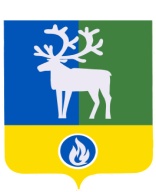 БЕЛОЯРСКИЙ РАЙОНХАНТЫ-МАНСИЙСКИЙ АВТОНОМНЫЙ ОКРУГ –  ЮГРАПроект	АДМИНИСТРАЦИЯ БЕЛОЯРСКОГО РАЙОНА	РАСПОРЯЖЕНИЕот  «    »                      20      года                                                                                             № Об утверждении  Программы профилактики нарушений обязательных требований законодательства при осуществлении муниципального жилищного контроля на территории городского и сельских поселений в границах Белоярского района на 2021 год и плановый период 2022 - 2023 годыВ соответствии с частью 1 статьи 8.2 Федерального  закона от 26 декабря 2008 года  № 294-ФЗ «О защите прав юридических лиц и индивидуальных предпринимателей при осуществлении   государственного   контроля   (надзора)    и   муниципального контроля», Постановлением Правительства Российской Федерации от 26 декабря 2018 года № 1680 «Об утверждении общих требований к организации и осуществлению органами государственного контроля (надзора), органами муниципального контроля мероприятий по профилактике нарушений обязательных требований, требований, установленных муниципальными правовыми актами»:1. Утвердить Программу профилактики нарушений обязательных требований законодательства при осуществлении муниципального жилищного контроля на территории городского и сельских поселений в границах Белоярского района на 2021 год и плановый период 2022 - 2023 годы  (далее – Программа), согласно приложению к настоящему распоряжению.2. Исполнение Программы поручить управлению жилищно-коммунального хозяйства администрации Белоярского района.3. Контроль за выполнением распоряжения возложить на первого заместителя главы Белоярского района Ойнеца А.В.Глава Белоярского района                                                                                 С.П.МаненковПриложение к распоряжению администрацииБелоярского районаот «  »           20     года № П Р О Г Р А М М Апрофилактики нарушений обязательных требований законодательства при осуществлении муниципального жилищного контроля на территории городского и сельских поселений в границах Белоярского района на 2021 год и плановый период 2022 - 2023 годы (далее – программа)Раздел 1. Аналитическая часть программыПредметом муниципального жилищного контроля является соблюдение юридическими лицами, индивидуальными предпринимателями и гражданами обязательных требований, установленных в отношении муниципального жилищного фонда федеральными законами и законами Ханты-Мансийского автономного округа - Югры в области жилищных отношений, а также муниципальными правовыми актами на территории городского и сельских поселений в границах Белоярского района.В качестве подконтрольных субъектов выступают юридические лица и индивидуальные предприниматели, осуществляющие предпринимательскую деятельность по управлению многоквартирными домами, товарищества собственников жилья, жилищные, жилищно-строительные или иные специализированные потребительские кооперативы, общее количество которых по состоянию на 1 июля 2020 года на территории городского и сельских поселений в границах Белоярского района составляло 8 единиц.Обязательные требования, требования, установленные муниципальными правовыми актами в сфере осуществления муниципального жилищного контроля, регламентированы следующими правовыми актами:- Жилищный кодекс Российской Федерации; - Федеральный закон от 23 ноября 2009 года  № 261-ФЗ «Об энергосбережении  и о повышении энергетической эффективности и о внесении изменений в отдельные законодательные акты Российской Федерации»;- Постановление   Правительства Российской    Федерации от 13 августа 2006   года № 491 «Об утверждении Правил содержания общего имущества в многоквартирном доме и правил изменения размера платы за содержание жилого помещения в случае оказания услуг и выполнения работ по управлению, содержанию и ремонту общего имущества в многоквартирном доме ненадлежащего     качества и (или) с перерывами, превышающими установленную продолжительность»;- Постановление Правительства Российской Федерации от 6 мая 2011 года № 354 «О предоставлении коммунальных услуг собственникам и пользователям помещений в многоквартирных домах и жилых домов»;- Постановление      Правительства    Российской Федерации от 3 апреля  2013 года № 290 «О минимальном перечне услуг и работ, необходимых для обеспечения надлежащего содержания общего имущества в многоквартирном доме, и порядке их оказания и выполнения»;- постановление Государственного комитета Российской Федерации по строительству и жилищно-коммунальному комплексу от 27 сентября 2003 года  № 170 «Об утверждении Правил и норм технической эксплуатации жилищного фонда»;- решение Совета депутатов городского поселения Белоярский  от 29 ноября 2018 года № 43 «Об утверждении Правил благоустройства территории городского поселения Белоярский».Муниципальный жилищный контроль осуществляется посредством:а) организации и проведения проверок выполнения подконтрольными субъектами обязательных требований;б) принятия предусмотренных законодательством мер по пресечению и (или) устранению выявленных нарушений;в) систематического наблюдения за исполнением обязательных требований, анализа и прогнозирования состояния исполнения обязательных требований при осуществлении подконтрольными субъектами своей деятельности.Данные о проведенных мероприятиях по муниципальному жилищному контролюСопоставительный анализ показывает, что количество контрольных мероприятий, по результатам которых выявлены нарушения жилищного законодательства, уменьшаются. Основные нарушения граждан, которые выявлены в ходе проведения проверок – это нарушения санитарных правил содержания жилого помещения,  а также нарушения прав и законных интересов граждан (соседей). Мероприятия по контролю без взаимодействия с юридическими лицами осуществлялись в формате плановых (рейдовых) осмотров территорий. Всего  за 1 полугодие 2020 года проведено 2 плановых (рейдовых) осмотров.По итогам контрольных мероприятий,  составлено 6 протоколов об административных правонарушениях, общая сумма наложенного штрафа составила 6 500 тыс. рублей. В целях профилактики нарушений обязательных требований, информирования юридических лиц, индивидуальных предпринимателей и граждан об обязательных требованиях, предъявляемых при осуществлении мероприятий по  муниципальному жилищному контролю на официальном сайте местного самоуправления в разделе жилищный контроль размещаются перечни нормативных правовых актов или их отдельных частей, содержащие обязательные требования, оценка соблюдения которых является предметом муниципального жилищного контроля, Руководство по соблюдению обязательных требований, оценка соблюдения которых является предметом муниципального жилищного контроля, а также обзор правоприменительной практики с указанием наиболее часто встречающихся случаев нарушений и предусмотренной действующим законодательством ответственности. Осуществляется устное консультирование по вопросам соблюдения обязательных требований, даются письменные ответы на обращения граждан.    Повышению эффективности осуществления муниципального жилищного  контроля будет способствовать:- повышение информированности юридических лиц, индивидуальных предпринимателей и граждан о правовых механизмах, регулирующих деятельность в области использования и сохранности муниципального жилищного фонда, управления многоквартирными домами;- предупреждение формирования причин и условий, способствующих совершению наиболее распространенных нарушений законодательства в жилищной сфере.Раздел 2. План мероприятий по профилактике нарушенийМероприятия программы представляют собой комплекс мер, направленных на достижение целей и задач программы.Перечень мероприятий программы, сроки выполнения, ответственные исполнители приведены в Проекте плана мероприятий по профилактике нарушений обязательных требований, требований, установленных муниципальными правовыми актами на 2021 год, согласно приложению 1 к программе.Перечень мероприятий программы, сроки выполнения, ответственные исполнители приведены в Проекте плана мероприятий по профилактике нарушений обязательных требований, требований, установленных муниципальными правовыми актами на 2022 и 2023 годы, согласно приложению 2 к программе.      	 Раздел 3. Ресурсное обеспечение программыФинансирование программы не осуществляется.Количество штатных единиц по должностям, предусматривающим выполнение функций по осуществлению муниципального жилищного контроля - 2 единицы.Реализация программы осуществляется муниципальными жилищными инспекторами в рамках текущей деятельности управления жилищно-коммунального хозяйства администрации Белоярского района.Раздел 4. Отчетные показатели программыМетодика оценки эффективности программы проводится по итогам работы за каждый отчетный год, путем следующего расчета:- снижение доли подконтрольных субъектов (юридических лиц и индивидуальных предпринимателей и граждан), допустивших нарушения. Показатель рассчитывается как отношение количества подконтрольных субъектов, допустивших нарушения в отчетном году, к уровню предыдущего года.- увеличение доли выданных предостережений о недопустимости нарушения обязательных требований к общему количеству проверок. Показатель рассчитывается как отношение количества выданных предостережений в отчетном году к общему количеству проверок и к уровню предыдущего года.	Отчетные показатели программы профилактики нарушений обязательных требований, требований, установленных муниципальными правовыми актами, при осуществлении муниципального контроля на 2021 год, установлены приложением 3 к программе.Проект отчетных показателей программы профилактики нарушений обязательных требований, требований, установленных муниципальными правовыми актами, при осуществлении муниципального контроля на плановый период 2022 и 2023 годы, установлены приложением 4 к программе.Ожидаемый результат от реализации программы.- снижение количества подконтрольных субъектов (юридических лиц и индивидуальных предпринимателей), допустивших нарушения обязательных требований;- уменьшение административной нагрузки на подконтрольные субъекты;- сокращение количества выявленных нарушений обязательных требований в области муниципального жилищного контроля;- увеличение количества подконтрольных субъектов, исполнивших предостережения о недопустимости нарушений обязательных требований.                                             _________________Приложение 1 к Программе профилактики нарушений обязательных требований законодательства при осуществлении муниципального жилищного контроля на территории городского и сельских поселений в границах Белоярского района на 2021 год и на плановый период 2022 и 2023 годовПлан мероприятий по профилактике нарушений обязательных требований, требований,установленных муниципальными правовыми актами, на 2021 год                           _________________Приложение 2 к Программе профилактики нарушений обязательных требований законодательства при осуществлении муниципального жилищного контроля на территории городского и сельских поселений в границах Белоярского района на 2021 год и на плановый период 2022 и 2023 годовПроект плана мероприятий по профилактике нарушений обязательных требований, требований, установленных муниципальными правовыми актами,на 2022 и 2023 годы_________________Приложение 3 к Программе профилактики нарушений обязательных требований законодательства при осуществлении муниципального жилищного контроля на территории городского и сельских поселений в границах Белоярского района на 2021 год и на плановый период 2022 и 2023 годовОтчетные показатели программы профилактики нарушенийобязательных требований, требований, установленных муниципальными правовыми актами, при осуществлении муниципального контроля на 2021 год __________________Приложение 4 к Программе профилактики нарушений обязательных требований законодательства при осуществлении муниципального жилищного контроля на территории городского и сельских поселений в границах Белоярского района на 2021 год и на плановый период 2022 и 2023 годовПроект отчетных показателей программы профилактики нарушенийобязательных требований, требований, установленных муниципальными правовыми актами, при осуществлении муниципального контроляна плановый период 2022 и 2023 годов_________________Наименование программыПрограмма профилактики нарушений обязательных требований законодательства при осуществлении муниципального жилищного контроля на территории городского и сельских поселений в границах Белоярского района на 2021 год и плановый период 2022 - 2023 годыПравовые основания разработки программыФедеральный закон от 26 декабря 2008 года № 294-ФЗ «О защите прав юридических лиц и индивидуальных предпринимателей при осуществлении государственного контроля (надзора) и муниципального контроля»;Постановление    Правительства   Российской Федерации  от 26 декабря 2018 года № 1680 «Об утверждении общих требований к организации и осуществлению органами государственного контроля (надзора), органами муниципального контроля мероприятий по профилактике нарушений обязательных требований, требований, установленных муниципальными правовыми актами»Разработчик программыуправление жилищно-коммунального хозяйства администрации Белоярского района Цели программы– предотвращение рисков причинения вреда охраняемым законом ценностям в подконтрольной сфере общественных отношений;– предупреждение нарушений обязательных требований (снижение числа нарушений обязательных требований), включая устранение причин, факторов и условий, способствующих возможному нарушению обязательных требований законодательства; – создание инфраструктуры профилактики рисков причинения вреда, охраняемым законом ценностям;– повышение прозрачности системы муниципального жилищного контроля;–  сокращение  количества   выявленных   нарушений обязательных требованийЗадачи программы– формирование единого понимания обязательных требований законодательства в соответствующей сфере у всех участников контрольной деятельности;– выявление причин, факторов и условий, способствующих причинению вреда охраняемым законом ценностям и нарушению обязательных требований, определение способов устранения или снижения рисков их возникновения;– устранение причин, факторов и условий, способствующих возможному причинению вреда охраняемым законом ценностям и нарушению обязательных требований;– установление и оценка зависимости видов, форм и интенсивности профилактических мероприятий от особенностей конкретных подконтрольных субъектов (объектов) и присвоенного им уровня риска (класса опасности), проведение профилактических мероприятий с учетом данных факторов;– определение перечня видов и сбор статистических данных, необходимых для организации профилактической работы;– повышение квалификации кадрового состава контрольно-надзорных органов;– создание   системы консультирования подконтрольных субъектов, в том числе с использованием современных информационно-телекоммуникационных технологий;– повышение    уровня ответственности подконтрольных субъектов за соблюдением требований законодательства и нормативных правовых актов, регулирующих жилищные правоотношения;– повышение информированности подконтрольных субъектов о требованиях законодательства в области жилищных отношенийСроки и этапы реализации программы2021 год и плановый период 2022 - 2023 годовОжидаемые конечные результаты реализации программы– снижение рисков причинения вреда охраняемым законом ценностям;– увеличение доли законопослушных подконтрольных субъектов - развитие системы профилактических мероприятий контрольного органа;–  внедрение различных способов профилактики;– разработка и внедрение технологий профилактической работы внутри контрольного органа;– обеспечение квалифицированной профилактической работы должностных лиц контрольного органа;– повышение прозрачности деятельности контрольного органа;– уменьшение административной нагрузки на подконтрольные субъекты;– повышение уровня правовой грамотности подконтрольных субъектов;– обеспечение единообразия понимания предмета контроля подконтрольными субъектами;– мотивация подконтрольных субъектов к добросовестному поведению;– снижение количества нарушений;– повышение уровня информированности граждан об обязательных требованияхСтруктура программы1. Аналитическая часть программы2. План мероприятий по профилактике нарушений3. Ресурсное обеспечение программы4. Отчетные показатели программы 5. План мероприятий по профилактике нарушений обязательных требований, требований, установленных муниципальными правовыми актами, на 2021 год (приложение 1 к программе)6. Проект плана мероприятий по профилактике нарушений обязательных требований, требований, установленных муниципальными правовыми актами, на 2022 и 2023 годы (приложение 2 к программе)7. Отчетные показатели программы профилактики нарушенийобязательных требований, требований, установленных муниципальными правовыми актами, при осуществлении муниципального контроля на 2021 год (приложение 3 к программе)8. Проект отчетных показателей программы профилактики нарушений обязательных требований, требований, установленных муниципальными правовыми актами, при осуществлении муниципального контроля на плановый период 2022 и 2023 годов (приложение 4 к программе)Мероприятия по контролюянварь - июнь 2019январь-июнь 2020Количество проведенных проверок155Общее количество юридических лиц и индивидуальных предпринимателей, в отношении которых проводились плановые, внеплановые проверки00Общее количество проведенных проверок в отношении физических лиц (граждан) 155Общее количество проверок, по итогам проведения которых выявлены правонарушения65Выявлено правонарушений в отношении юридических лиц и индивидуальных предпринимателей00Выявлено правонарушений в отношении физических лиц (граждан)65№п/пФормы и видыпрофилактическихмероприятийОтветственныеисполнителиПериодичностьпроведенияпрофилактическихмероприятий,сроки выполненияОжидаемые результаты1Актуализация размещенных на официальном сайте органа местного самоуправления в информационно-телекоммуникационной сети «Интернет» перечней нормативных правовых актов, муниципальных нормативных правовых актов или их отдельных частей, содержащих обязательные требования, требования, установленные муниципальными правовыми актами, оценка соблюдения которых является предметом муниципального жилищного контроля, а также текстов соответствующих нормативных правовых актовуправление жилищно – коммунального хозяйства (далее - ЖКХ)администрации Белоярского районав течение года(по мере необходимости)повышение информированности подконтрольных субъектов о действующих обязательных требованиях, требованиях, установленных муниципальными правовыми актами2Проведение индивидуальных и публичных консультаций с подконтрольными субъектами по разъяснению обязательных требований, требований, установленных муниципальными правовыми актамиуправление ЖКХ администрации Белоярского районапоступления обращенияповышение информированности подконтрольных субъектов о действующих обязательных требованиях, требованиях, установленных муниципальными правовыми           актами№п/пФормы и видыпрофилактическихмероприятийОтветственныеисполнителиПериодичностьпроведенияпрофилактическихмероприятий,сроки выполненияОжидаемые результаты3Информирование юридических лиц, индивидуальных предпринимателей посредством проведения разъяснительной работы в средствах массовой информации и иными способами по вопросам соблюдения обязательных требований, требований, установленных         муниципальными правовыми актами, предъявляемых при осуществлении муниципального жилищного контроляуправление ЖКХ администрации Белоярского районав течение года(по мере необходимости)повышение информированности подконтрольных субъектов о действующих обязательных требованиях, требованиях, установленных муниципальными правовыми актами4Обобщение практики осуществления муниципального жилищного контроля на территории городского и сельских поселений в границах Белоярского района, в том числе с указанием наиболее часто встречающихся случаев нарушений обязательных требований с рекомендациями в отношении мер, которые должны приниматься в целях недопущения таких нарушений и размещение на официальном сайте органа местного самоуправления в информационно-телекоммуникационной сети «Интернет»управление ЖКХ администрации Белоярского районаежегоднопредотвращение нарушений обязательных требований, требований, установленных муниципальными правовыми актами5Выдача предостережений о недопустимости нарушения обязательных требований в соответствии со статьей 8.2 Федерального закона от 26 декабря 2008 года № 294-ФЗ «О защите прав юридических лиц и индивидуальных предпринимателей при осуществлении   государственного   контроля   (надзора)    и   муниципального контроля»управление ЖКХ администрации Белоярского районапо мере необходимостипредотвращение нарушений обязательных требований, требований, установленных муниципальными правовыми актами№п/пФормы и видыпрофилактическихмероприятийОтветственныеисполнителиПериодичностьпроведенияпрофилактическихмероприятий,сроки выполнения1Актуализация размещенных на официальном сайте органа местного самоуправления в информационно-телекоммуникационной сети «Интернет» перечней нормативных правовых актов, муниципальных нормативных правовых актов или их отдельных частей, содержащих обязательные требования, требования, установленные муниципальными правовыми актами, оценка соблюдения которых является предметом муниципального жилищного контроля, а также текстов соответствующих нормативных правовых актовуправление ЖКХ администрации Белоярского районав течение года(по мере необходимости)2Проведение индивидуальных и публичных консультаций с подконтрольными субъектами по разъяснению обязательных требований, требований, установленных муниципальными правовыми актамиуправление ЖКХ администрации Белоярского районапоступления обращения3Информирование юридических лиц, индивидуальных предпринимателей посредством проведения разъяснительной работы в средствах массовой информации и иными способами по вопросам соблюдения обязательных требований, требований, установленных         муниципальными правовыми актами, предъявляемых при осуществлении муниципального жилищного контроляуправление ЖКХ администрации Белоярского районав течение года(по мере необходимости)№п/пФормы и видыпрофилактическихмероприятийОтветственныеисполнителиПериодичностьпроведенияпрофилактическихмероприятий,сроки выполнения4Обобщение практики осуществления муниципального жилищного контроля на территории городского и сельских поселений в границах Белоярского района, в том числе с указанием наиболее часто встречающихся случаев нарушений обязательных требований с рекомендациями в отношении мер, которые должны приниматься в целях недопущения таких нарушений и размещение на официальном сайте органа местного самоуправления в информационно-телекоммуникационной сети «Интернет»управление ЖКХ администрации Белоярского районаежегодно,5Выдача предостережений о недопустимости нарушения обязательных требований в соответствии со статьей 8.2 Федерального закона от 26 декабря 2008 года № 294-ФЗ «О защите прав юридических лиц и индивидуальных предпринимателей при осуществлении   государственного   контроля   (надзора)    и   муниципального контроля»управление ЖКХ администрации Белоярского районапо мере необходимостиПоказательТип показателяБазовое значениепоказателяПериодПоказательТип показателяБазовое значениепоказателя2020 годСнижение нарушений, выявленных в рамках муниципального контроля, в отношении к предыдущему периодуаналитический100%80%Снижение количества подконтрольных субъектов (юридических лиц и индивидуальных предпринимателей), допустивших нарушения обязательных требованийаналитический100%80%ПоказательТип показателяБазовое значениепоказателяПлановый периодПлановый периодПоказательТип показателяБазовое значениепоказателя2021 год2022 годСнижение нарушений, выявленных в рамках муниципального контроля, в отношении к предыдущему периодуаналитический80%75%70%Снижение количества подконтрольных субъектов (юридических лиц и индивидуальных предпринимателей), допустивших нарушения обязательных требованийаналитический80%75%70%